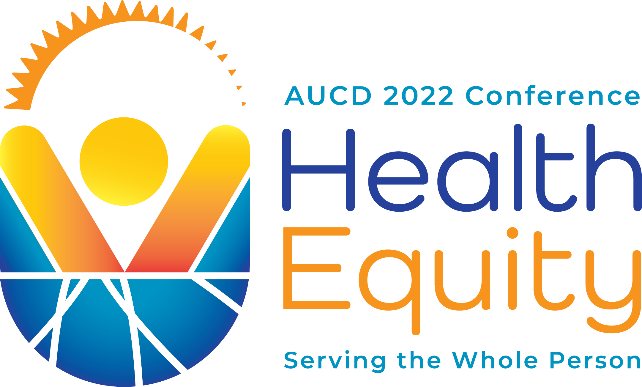 AUCD 2022 Conference AgendaNovember 13-16, 2022Sunday, November 138:00 AM – 5:00 PM: Sensory Break Room9:00 AM – 11:30 AM: CECD, CORE, & MCC Council Meetings10:00 AM – 11:30 AM: Public Policy Committee Meeting11:30 AM – 12:30 PM: Lunch on your own
12:00 PM – 5:00 PM: Registration Open 12:30 PM - 3:00 PM: NTDC & COLA Council Meetings
3:00 PM – 6:00 PM: UCEDD Directors Meeting (Invite only)
3:00 PM – 6:00 PM: LEND Directors Meeting (Invite only)
4:00 PM – 6:00 PM: Trainee Networking Session
6:00 PM – 7:30 PM: Conference Welcome ReceptionMonday, November 147:00 AM – 5:00 PM: Sensory Break Room7:00 AM – 5:00 PM: Registration Open7:30 AM – 8:15 AM: Networking Breakfast for Professionals with Disabilities8:00 AM - 9:00 AM: General Hosted Continental Breakfast
8:30 AM – 10:00 AM: Opening Plenary10:00 AM – 10:15 AM: Poster Set-up10:15 AM – 11:30 AM: Concurrent Sessions10:15 AM – 11:30 AM: Poster Symposia 11:30 AM – 2:00 PM: Lunch on your own12:30 PM – 1:45 PM: SIG Meetings1:45 PM – 2:00 PM: Poster Set-up2:00 PM – 3:15 PM: Concurrent Sessions2:00 PM – 3:15 PM: Poster Symposia3:15 PM – 3:45 PM: Afternoon Snack Break with Exhibitors3:30 PM – 3:45 PM: Poster breakdown and set-up 3:45 PM – 5:00 PM: Concurrent Sessions3:45 PM – 5:00 PM: Poster Symposia5:00 PM +: Dinner on your own5:30 PM – 7:30 PM: AIR-P Research Day SymposiumTuesday, November 157:00 AM – 5:00 PM: Sensory Break Room7:00 AM – 5:00 PM: Registration Open7:15 AM – 8:15 AM: Trainee-Professional Networking Breakfast8:00 AM - 9:00 AM: General Hosted Continental Breakfast
8:30 AM – 10:00 AM: Leading Change Sessions10:00 AM – 10:15 AM: Poster Set-up10:15 AM – 11:30 AM: Concurrent Sessions10:15 AM – 11:30 AM: Poster Symposia11:30 AM – 2:00 PM: Lunch on your own12:30 PM – 1:45 PM: SIG Meetings1:00 PM – 2:00 PM: Book Signing with Emily Ladau1:45 PM – 2:00 PM: Poster Set-up2:00 PM – 3:15 PM: Concurrent Sessions2:00 PM – 3:15 PM: Poster Symposia3:15 PM – 3:45 PM: Afternoon Snack Break with Exhibitors3:30 PM – 3:45 PM: Poster breakdown and set-up 3:45 PM – 5:00 PM: Concurrent Sessions3:45 PM – 5:00 PM: Poster Symposia5:00 PM – 6:30 PM: AUCD Honors Celebration6:30 PM +: Dinner on your ownWednesday, November 167:00 AM – 12:00 PM: Sensory Break Room7:00 AM – 9:00 AM: Registration Open9:00 AM – 12:00 PM: Closing Plenary12:00 PM +: Hill Visits